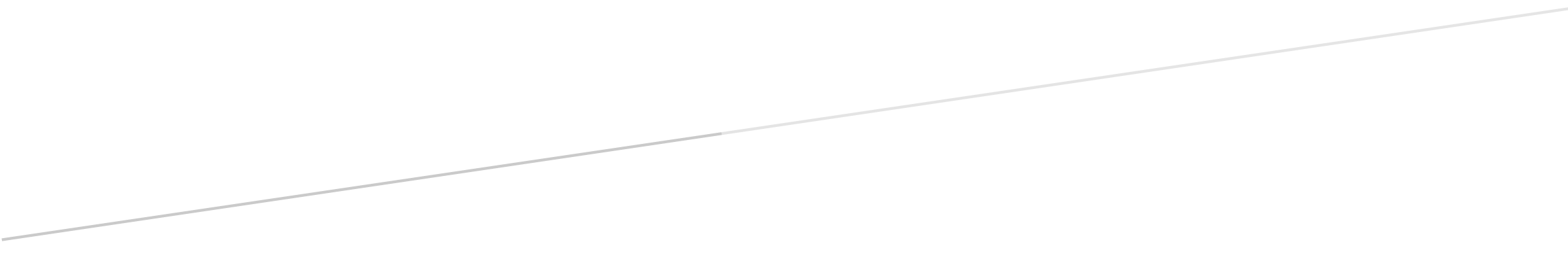 BENVENUTO!Desideri effettuare una richiesta di preventivo?Ottimo! Tutto quello che devi fare è seguire i seguenti punti1) Trova il rullo comparativo al tuo (se hai bisogno di un consiglio tecnico non esitare a chiamare il 011 770 1341)2) Inserisci le quote nei campi della tabella sotto il disegno3) Inviaci il file compilato all’email marco.ghirardello@dras.it indicando nella email la serie del rullo che hai sceltoFatto ciò Marco, il nostro esperto di rulli, risponderà il prima possibile alla tua email!Se non trovassi il rullo che cerchi non ti preoccupare non vuol dire che non ce l’abbiamo! Chiama il numero 011 770 1341 e ti aiuteremo a trovarloRULLI MOTORIZZATI2230 A- TUBO ACCIAIO 1 GOLA/ TESTATA IN PLASTICA /ASSE A MOLLA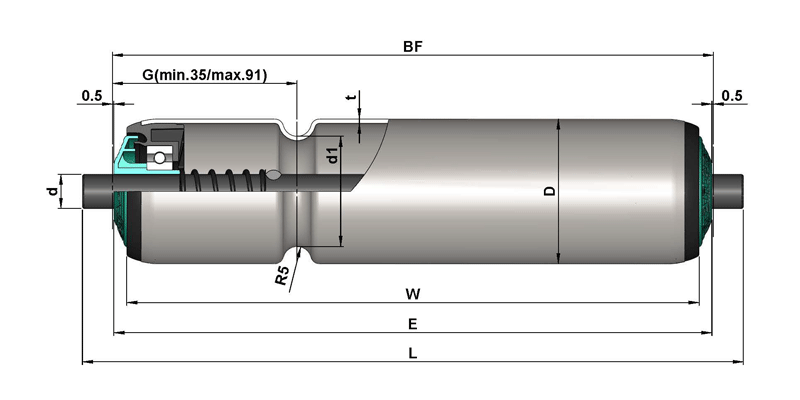 2230 C - TUBO ACCIAIO 1 GOLA/ TESTATA IN PLASTICA /ASSE FORATO E FILETTATO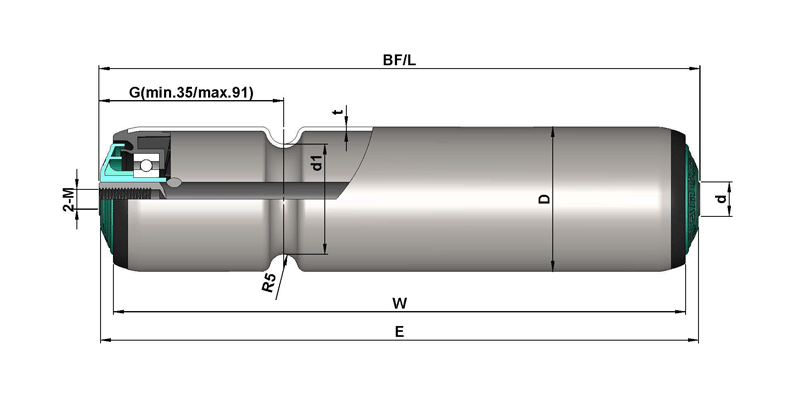 2240 A - TUBO ACCIAIO 2 GOLE/ TESTATA IN PLASTICA /ASSE A MOLLA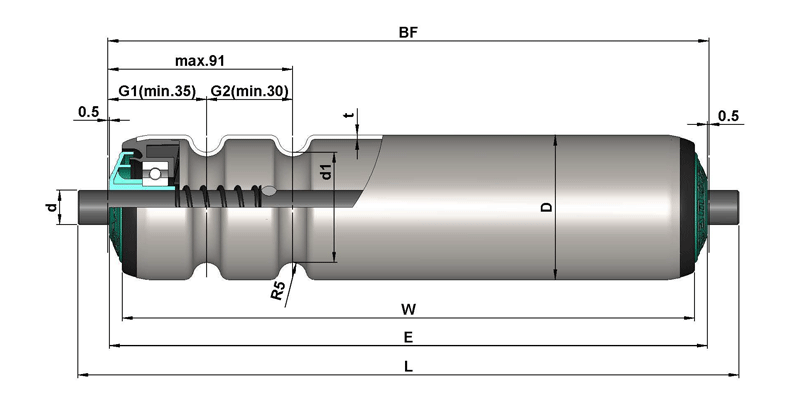 2240 C - TUBO ACCIAIO 2 GOLE/ TESTATA IN PLASTICA /ASSE FORATO E FILETTATO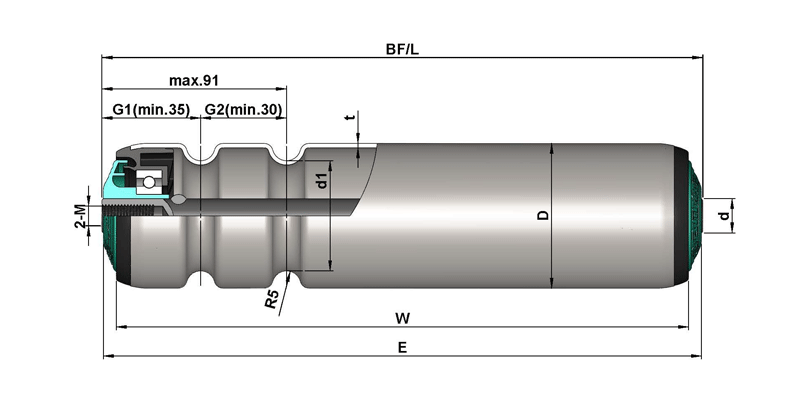 2250 A- TUBO ACCIAIO/ TESTATA IN PLASTICA/ASSE A MOLLA/PULEGGIA POLY-V IN PLASTICA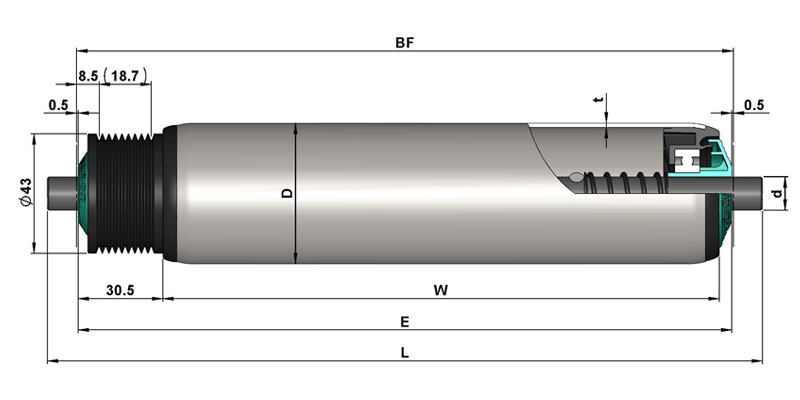 2250 C- TUBO ACCIAIO/ TESTATA IN PLASTICA /ASSE FORATO E FILETTATO/PULEGGIA POLY-V IN PLASTICA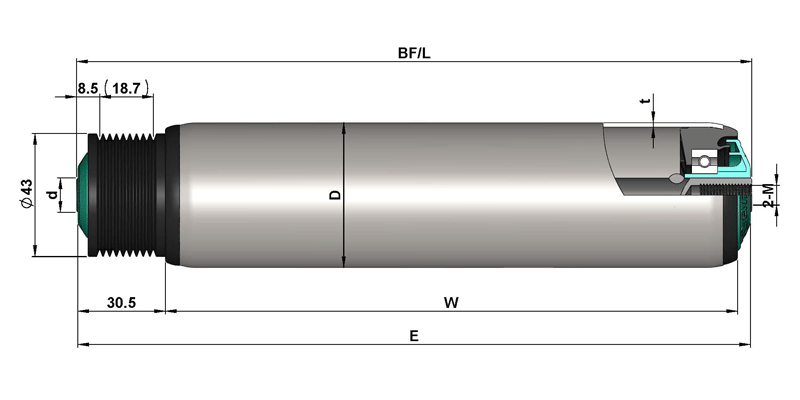 2260 A- TUBO ACCIAIO/ TESTATA IN PLASTICA CON 2 GOLE /ASSE A MOLLA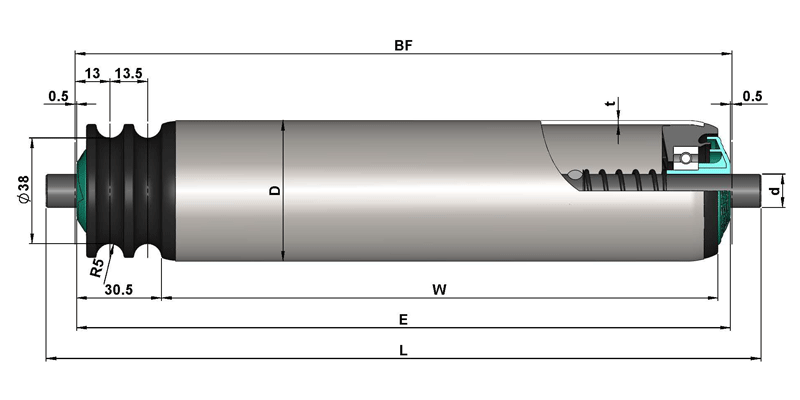 2260 C- TUBO ACCIAIO/ TESTATA IN PLASTICA CON 2 GOLE /ASSE FORATO E FILETTATO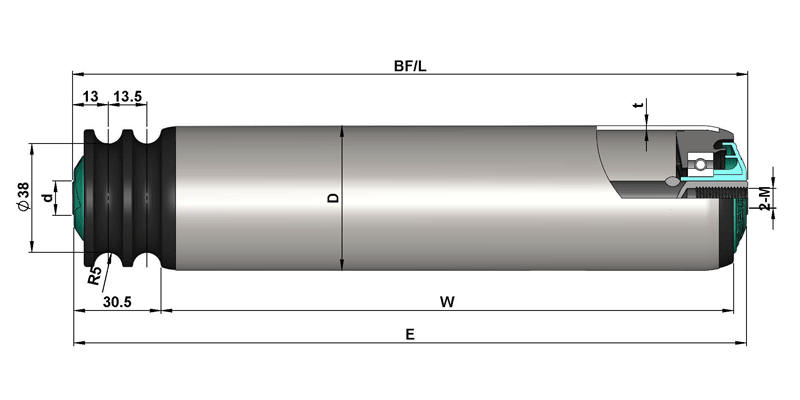 BF:W:E:L:d:D:t:Note:BF:W:E:L:d:D:t:Note:BF:W:E:L:d:D:t:Note:BF:W:E:L:d:D:t:Note:BF:W:E:L:d:D:t:Note:BF:W:E:L:d:D:t:Note:BF:W:E:L:d:D:t:Note:BF:W:E:L:d:D:t:Note: